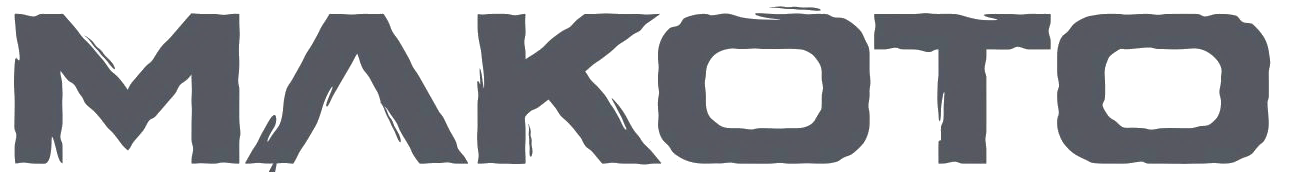 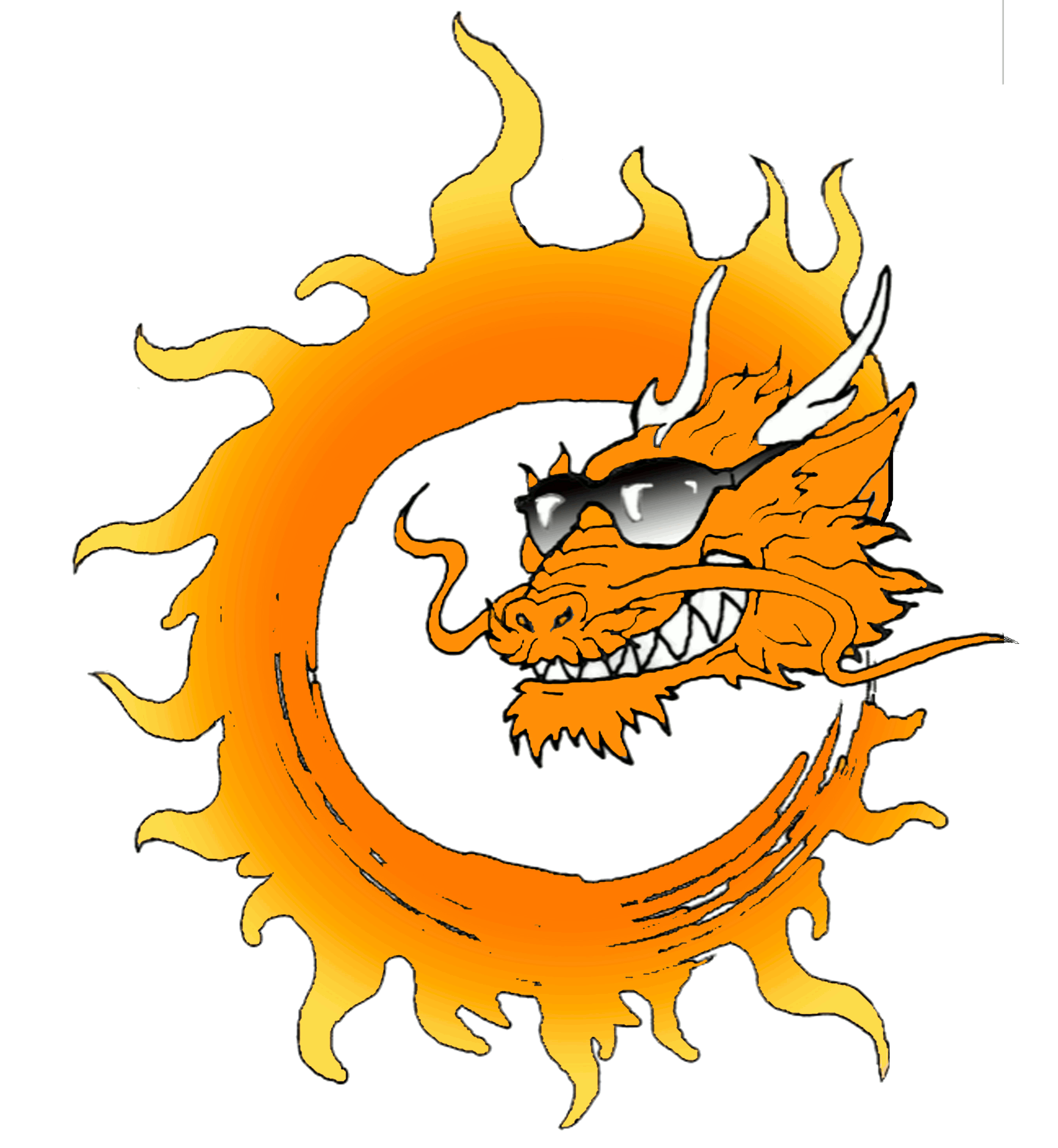 2019 SUMMER PROGRAMYOUTH #1 INFORMATION:                                                                        Date of Birth:    /   //     Name: _______________________________     Nickname: _______________________________
Age:          Height:         Weight:           Shirt Size:        Extra Shirts*…How Many?       
Can he/she SWIM?   Yes     No     Allergies:  _______________________________ YOUTH #2 INFORMATION:                                                                        Date of Birth:    /   //     Name: _______________________________     Nickname: _______________________________
Age:          Height:         Weight:           Shirt Size:        Extra Shirts*…How Many?       
Can he/she SWIM?   Yes     No     Allergies:  _______________________________ YOUTH #3 INFORMATION:                                                                        Date of Birth:    /   //     Name: _______________________________     Nickname: _______________________________
Age:          Height:         Weight:           Shirt Size:        Extra Shirts*…How Many?       
Can he/she SWIM?   Yes     No     Allergies:  _______________________________ PARENT & GUARDIAN INFORMATION:Name #1: _______________________________  Relationship: ______________________  Address:__________________________________________________	Home Phone #:           Cell Phone #:            Email Address 1: _______________________________ 


Name #2: _______________________________  Relationship: ______________________  Address:__________________________________________________	Home Phone #:           Cell Phone #:            Email Address 1: _______________________________EMERGENCY CONTACT INFORMATION:Emergency Contact #1: _______________________________  Phone #: ______________________Emergency Contact #2: _______________________________  Phone #: ______________________*Extra Shirts… $8 for Youth Sizes. $10 for Adult Sizes.REGISTRATION: WEEKS & FEESLOCATION: The Makoto Summer Program will be held at 14 N. Village Ave. (Exton) for ALL WEEKS. The (6) weeks of the TEEN Program however, will be held at 412 Newcomen Rd. (Exton). GENERAL Program	    	MEMBER Fee		NON-MEMBER Fee	1 - 4 weeks:	    		$267.00/week	   	$297.00/week			5 - 9 weeks:	    		$247.00/week	   	$277.00/week		10+ weeks:	   		$227.00/week	    	$257.00/week	---------------------------------------------------------------------------------------------------------------------TEEN Program	    		MEMBER Fee		NON-MEMBER Fee	1 - 3 weeks:	    		$317.00/week	   	$337.00/week			4 - 6 weeks:	    		$297.00/week	   	$317.00/week	
Extended Day Option:  For just $37/week (per child) you can extend your child’s summer day with Early Drop Off between 7:30-8:00am and Extended Stay from 5:00-6:00pm.Select Your Weeks:Program Choice:	 			Extended Day:   June 10-14:         		  General    					  Yes      No     June 17-21:         		  General  /     Teen:        		  Yes      No     June 24-28:         		  General  /     Teen:         		  Yes      No     July 1-5:         		  General    					  Yes      No     July 8-12:         		  General    					  Yes      No     July 15-19:         		  General  /     Teen:         		  Yes      No     July 22-26:         		  General  /     Teen:         		  Yes      No     July 29-Aug 2:      	 	  General    					  Yes      No     August 5-9:        	 	  General  /     Teen:         		  Yes      No     August 12-16:     	   	  General  /     Teen:        		  Yes      No     August 19-23:    	    	  General    					  Yes      No   Registration Fees & Down Payment: To secure your spaces within the Makoto Summer Program, you are required to pay a $37 Registration Fee (per child) as well as 50% of the total payment for your first week in the program. These fees will be charged or withdrawn within 14 days of your enrollment. Fees are non-refundable or transferrable. Other Payment Matters:Program fees must be paid via a Credit Card or Electronic Funds Transfer (EFT).Weekly payments will be charged/withdrawn the Friday prior to each week your child attends.If fees are not paid by the first day of the week attending, the youth will not be permitted to attend.Credits and refunds are not issued for cancellations, unexpected vacations or illness after April 15, 2019.PAYMENT INFORMATION:CREDIT CARD:    Card #: _______________________________  Exp. Date: ______________________  WITHDRAWAL:    Account #: _______________________________    Routing #: ______________________
MEDICAL INFORMATION:Name #1: ______________________  Physician: ______________________  Phone:      Does your camper have problems with any of the following? Please describe. 	Asthma: __________________________________________________ 	Shortness of breath / fainting: __________________________________________________	Ear infection / dizziness: __________________________________________________	Convulsions / seizures: __________________________________________________ 	Heart trouble / murmur: __________________________________________________	Severe of frequent headaches: __________________________________________________Currently taking any prescription drugs?   No     Yes… _______________________________Currently taking any non-prescription drugs?   No     Yes… _______________________________Do you have any drug allergies?   No     Yes… _______________________________Any other medical or personal conditions Makoto should be aware of?  _______________________________
--------------------------------------------------------------------------------------------------------------------------------------------------------Name #2: ______________________  Physician: ______________________  Phone:      Does your camper have problems with any of the following? Please describe. 	Asthma: __________________________________________________ 	Shortness of breath / fainting: __________________________________________________	Ear infection / dizziness: __________________________________________________	Convulsions / seizures: __________________________________________________ 	Heart trouble / murmur: __________________________________________________	Severe of frequent headaches: __________________________________________________Currently taking any prescription drugs?   No     Yes… _______________________________Currently taking any non-prescription drugs?   No     Yes… _______________________________Do you have any drug allergies?   No     Yes… _______________________________Any other medical or personal conditions Makoto should be aware of?  _______________________________---------------------------------------------------------------------------------------------------------------------------------------------------------------Name #3: ______________________  Physician: ______________________  Phone:      Does your camper have problems with any of the following? Please describe. 	Asthma: __________________________________________________ 	Shortness of breath / fainting: __________________________________________________	Ear infection / dizziness: __________________________________________________	Convulsions / seizures: __________________________________________________ 	Heart trouble / murmur: __________________________________________________	Severe of frequent headaches: __________________________________________________Currently taking any prescription drugs?   No     Yes… _______________________________Currently taking any non-prescription drugs?   No     Yes… _______________________________Do you have any drug allergies?   No     Yes… _______________________________Any other medical or personal conditions Makoto should be aware of?  _______________________________RELEASES & WAIVERSIn consideration of services to be received as a student of Makoto on the aforementioned premises, the undersigned hereby releases and forever discharges the school, its heir(s), administrators, and instructors from any kind and all actions, cause of actions, liability claims, and demands upon or reason of any damage, loss, injury, or suffering known and unknown which may be sustained by the student mentioned on the front of this document in connection with and in the course of receiving training on Makoto premises by instructors, staff, employees, or fellow students of the school. He/she waives all rights to claims, actions, cause of actions, demand or suit for any loss, injury, damage, or suffering sustained as a result of anything other than gross negligence on the part of Makoto. The undersigned assumes all the risks inherent and incident to this type of training and sports activity as a condition for applying for admission to Makoto for the purpose herein above stipulated.With membership you hereby give permission for images of you or the student to be captured through video, photo, recordings, and digital camera to be used by Makoto on the Web or in promotional material. You relinquish any right to examine or approve the images and waive any rights of compensation or ownership thereto the images used.And, you hereby release, discharge and agree to save Makoto as well as their heirs, assigns or legal representatives, and all persons functioning under his/her permission or authority, or those for whom he/she is functioning, from any liability that may occur or be produced in the taking of said picture and/or video, or in any subsequent processing and streaming thereof, as well as any publication thereof, including without limitation any claims for libel or invasion of privacy.Parent Signature:    _______________________________            Date:      /     /                                           (Electronic signatures are binding.)TRANSPORTATION:I/We the undersigned parents/guardians of ______________________ (a minor) do hereby authorize MAKOTO, as our agents, to transport the above mentioned child as needed for the Makoto Summer Program. In the event of inclement weather, MAKOTO reserves the right to cancel transportation for that day. This authorization shall remain effective until the child withdraws from MAKOTO and all of its summer camps, or this waiver is sooner revoked in writing by the parents/guardian. Also, I hereby waive and release any and all rights and claims that I may have against MAKOTO, its associated business, its representatives and drivers and assigns for any and all injuries suffered by my child in transit.AUTHORIZED ADULTS for PICK UP:_______________________________      Phone Number: _____________________________________________________      Phone Number: _____________________________________________________      Phone Number: ______________________